Должностное лицо органа дознания, правомочное осуществлять предварительное расследование в форме дознания, а также иные полномочия, предусмотренные УПК РФ, - этоОтносительно самостоятельные части судопроизводства, отделённые друг от друга итоговыми процессуальными решениями и характеризующиеся непосредственно задачами, кругом участников, порядком процессуальной деятельности и характером уголовно-процессуальных правоотношений, - это _______ уголовного процессаЛюбые сведения, на основе которых суд, прокурор, следователь, дознаватель в порядке, определенном УПК РФ, устанавливает наличие или отсутствие обстоятельств, подлежащих доказыванию при производстве по уголовному делу, а также иных обстоятельств, имеющих значение для уголовного дела - это:Что входит в обстоятельства подлежащие доказыванию согласно требованиям УПК РФ (несколько вариантов ответа):Как называются доказательства, полученные с нарушением норм УПК РФ:Доказательства, которые не имеют юридической силы и не могут быть положены в основу обвинения, а также использоваться для доказывания любого из обстоятельств, подлежащих доказыванию - называют:Верно ли утверждение: Вещественные доказательства это всегда какие-либо предметы!Доказывание состоит в собирании, проверке и  доказательств в целях установления обстоятельств, подлежащих доказыванию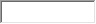 Совершение субъектами доказывания, в пределах их полномочий, процессуальных действий, направленных на обнаружение, истребование, получение и закрепление в установленном законом порядке доказательств - это...Самостоятельный элемент доказывания, состоящий в выявлении достоверности сведений о преступлении и доброкачественности источника их получения, называется...Элементами доказывания являются:Принцип обязательности принимать без проверки факты, ранее установленные вступившим в законную силу приговором или иным судебным решением по какому-либо уголовному делу - это:Один из элементов доказывания, который заключается в анализе собранных доказательств: как каждого по отдельности, так и всей совокупности доказательств, собранной в целом.Сопоставьте свойства доказательств с их определениями:Это предусмотренные УПК РФ средства принудительного воздействия на участников уголовного судопроизводства, применяемые государственными органами и должностными лицами в пределах их полномочий в целях обеспечения надлежащего поведения его участников и для предотвращения противодействия с их стороны нормальному ходу расследования и судебного разбирательстваВыберите группы мер процессуального принуждения согласно классификации в УПК РФ (несколько вариантов ответа):Процессуальный документ, в котором следователь фиксирует результаты действий, направленных на собирание доказательств, называется:Мера пресечения, состоящая во внесении обвиняемым на депозитный счет органа предварительного следствия денег или ценностей в целях обеспечения его явки к следователю именуется:Мера пресечения в виде наблюдения командования воинской части может быть применена к:Под задержанием в уголовном процессе понимают ограничение свободы лица, подозреваемого в совершении преступления, на срок не более:В уголовном судопроизводстве потерпевший действует на стороне:Меры пресечения избираются в отношении (несколько вариантов ответа):